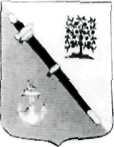 МУНИЦИПАЛЬНОЕ ОБРАЗОВАНИЕ ЛОМОНОСОВСКИЙ МУНИЦИПАЛЬНЫЙ РАЙОН  ЛЕНИНГРАДСКОЙ ОБЛАСТИ КОНТРОЛЬНО-СЧЕТНАЯ ПАЛАТАРАСПОРЯЖЕНИЕ29 декабря 2016 года 	№8/16«О внесении изменений в План работы Контрольно-счетной палаты МО Ломоносовский муниципальный районна 2017 год, утвержденный Распоряжением КСП от 20.12.2016 №7/16» В соответствии со статьей 12 Федерального закона от 07.02.2011 №6-ФЗ «Об общих принципах организации и деятельности контрольно-счетных органов субъектов Российской Федерации и муниципальных образований» и статьи 15 Положения о Контрольно-счетной палате муниципального образования Ломоносовский муниципальный район Ленинградской области, утвержденного решением Совета депутатов от 28 июня 2011 №39:1. Внести следующие изменения в План работы Контрольно-счетной палаты муниципального образования Ломоносовский муниципальный район Ленинградской области на 2017 год:раздел 2 дополнить пунктами:«2.10. Проверка рационального и эффективного расходования средств бюджета муниципального образования Ломоносовский муниципальный район, выделенных на организацию и проведение мероприятий, посвященных Дню образования Ленинградской области в Ломоносовском муниципальном районе в 2016 году. Срок исполнения – 1 квартал 2017 года (проверка, переходящая с 2016 года);2.11. Проверка эффективности использования средств бюджета МО Ломоносовский муниципальный район Ленинградской области, внесенных в качестве вклада в уставный капитал ОАО «Ломоносовская энергетическая компания» ИНН 4720023369, в период 2014 – 2016 гг. Срок исполнения – 1-2кварталы 2017 года».2. В целях обеспечения доступа к информации о деятельности Контрольно-счетной палаты, разместить настоящее распоряжение на официальном сайте муниципального образования Ломоносовский муниципальный район в сети Интернет. 3. Настоящее распоряжение вступает в силу со дня его подписания.4. Ответственность за реализацию Плана работы КСП оставляю за собой.Председатель 
Контрольно-счетной палаты                    ____________     	 Я.В. Щелокова